Redegørelse driftsforstyrrelse [dato]Udfyldt skabelonen sendes til: incidents@flexdanmark.dk Se desuden vejledning på sidste sideSL = SystemleverandørFD = FlexDanmarkVejledningDenne skabelon anvendes ved redegørelse efter pludseligt opstået og ikke annonceret driftsforstyrrelse og driftsafbrydelse. Anvend seneste version fra www.flexdanmark.dk/vognkommunikation De grundlæggende betingelser og rammer ændres ikke uden varsel, men der kan ske ændringer i forhold til, hvor skabelonen skal indsendes.Skabelonen sendes til: incidents@flexdanmark.dk Information om, hvor skabelonen skal sendes til, forventes at blive opdateret foråret 2020. Derfor er det nyttigt altid at benytte seneste version af skabelonen.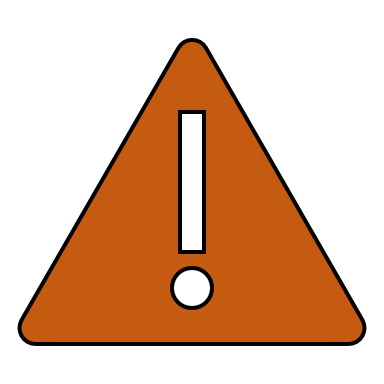 EmneUdfyldes afUdfyldes afTekstEmneSLFDTekstNavn på systemleverandørXDriftsforstyrrelse eller driftsstop?XHvornår indtraf driftsstop eller driftsforstyrrelseXHvornår ophørte driftsstop eller driftsforstyrrelseXHvor mange og evt. hvilke enheder var påvirketXHvilken type påvirkning (fx forsinkelser i transmission af telegrammer, drypvise udfald eller komplet afbrydelse)XHvilken information (herunder hvornår) blev givet til berørte vognmænd og chauffører?XHvilken information (herunder hvornår) blev givet til FlexDanmarkXHvad var årsagen til forstyrrelsen eller stop af driften?XHvilke handlinger (og hvornår) blev iværksat for at løse problemet?XHvilke initiativer skal sikre mod gentagelse?XModtagelse af redegørelse (hvem og hvornår)XHvornår og hvordan (fx alarm eller via chauffør) registrerede FD problemet.XFlexDanmarks bemærkninger og eventuelle bekræftelser eller indsigelse i forhold til opfattelse af forløb eller omfangX